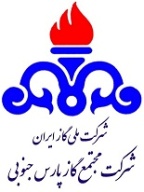                                                                    آگهي مناقصه عمومي شماره :  7004/96                                     موضوع : " تهيه و طبخ ، بسته بندی، توزيع، سرو غذا و اداره رستوران پالايشگاه هفتم"                                                                    آگهي مناقصه عمومي شماره :  7004/96                                     موضوع : " تهيه و طبخ ، بسته بندی، توزيع، سرو غذا و اداره رستوران پالايشگاه هفتم" استان بوشهر ـ عسلويه ـ منطقه ويژه اقتصادي انرژي پارس ـ شركت مجتمع گاز پارس جنوبي ـ پالايشگاه هفتم (فازهاي 18-17)نام و نشاني مناقصه گزار :  16/06/1396آخرين مهلت اعلام آمادگي و تسليم رزومه از طرف پيمانكاران متقاضي  برنامه زماني تحويل و دريافت اسناد پيشنهاد قيمت، بازگشايي و ساير اطلاعات مربوطه (پس از فرايند ارزيابي كيفي) در اسناد مناقصه تحويلي به شركت‌هاي تأييد صلاحيت شده اعلام خواهد شد.مهلت تحويل  اسناد مناقصه به شركتهاي واجد صلاحيتبرنامه زماني تحويل و دريافت اسناد پيشنهاد قيمت، بازگشايي و ساير اطلاعات مربوطه (پس از فرايند ارزيابي كيفي) در اسناد مناقصه تحويلي به شركت‌هاي تأييد صلاحيت شده اعلام خواهد شد.مهلت تسليم پاكات پيشنهاد (مالي/تضمين شركت درفرايند ارجاع كار) توسط مناقصه گرانبرنامه زماني تحويل و دريافت اسناد پيشنهاد قيمت، بازگشايي و ساير اطلاعات مربوطه (پس از فرايند ارزيابي كيفي) در اسناد مناقصه تحويلي به شركت‌هاي تأييد صلاحيت شده اعلام خواهد شد.تاريخ بازگشائي پيشنهادات مالي :مبلغ 000/000/667/2  ريال به صورت ضمانتنامه معتبر بانكي و يا واريز نقدي به حساب سيباي شماره 0108650865001 نزد بانک ملي ايران شعبه عسلويه كد ٧٧٢٥ به‌نام پالايشگاه هفتم شركت مجتمع گاز پارس جنوبي و يا كد شباي IR420170000000108650865001نوع و مبلغ تضمين شركت در فرايند ارجاع كار  كه مناقصه گران تأييد صلاحيت شده (پس از اتمام مرحله ارزيابي كيفي) در داخل پاكت "الف" پيشنهادي خود ارائه خواهند نمود.جهت كسب اطلاعات بيشتر به سايت مجتمع به آدرس WWW.SPGC.IR   مراجعه فرمائيدجهت كسب اطلاعات بيشتر به سايت مجتمع به آدرس WWW.SPGC.IR   مراجعه فرمائيد